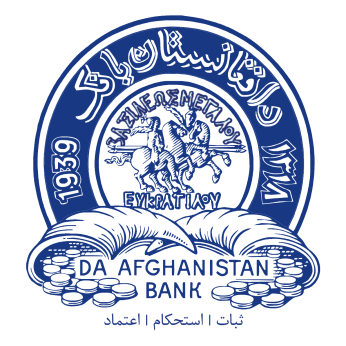 د افغانستان بانکآمریت عمومی سیاست پولیگزارش ماهانه تورم جدی1399مقدمهبر اساس بند اول ماده دوم قانون د افغانستان بانک، هدف اساسی این بانک تامین ثبات قیمت های داخلی در کشور می باشد که در آن نرخ تورم پایین بوده و تاثیرات قابل ملاحظه ای بالای تصامیم اقتصادی مردم ندارد.آمریت عمومی سیاست پولی به عنوان مجری سیاست های پولی بانک مرکزی مسئولیت دارد تا پالیسی های درست و محتاطانه را طرح و عملی نماید تا بتواند ثبات پولی را تامین و سبب حمایت رشد اقتصادی گردد.تورم  عبارت از افزایش سطح کُلی قیمت ها در یک دوره معین بوده که به پول ملی افاده می گردد. به این معنی که افزایش قیمت یک یا چند جنس نشان دهنده تورم نمی باشد، بلکه تغییرات قیمت بصورت کل در سبد مصرفی جامعه در نظر گرفته شده و اوسط تغییرات آن به عنوان تورم  محاسبه می گردد. آمریت سیاست پولی بانک مرکزی نرخ تورم را با استفاده از شاخص قیمت مصرف کننده ارزیابی می نماید. شاخص قیمت عبارت از معیار سنجش تغییرات قیمت سبد کالا و خدمات در یک دوره می باشد. این شاخص در افغانستان با استفاده از میتود های مختلف محاسبه می گردد، زیرا هر میتود نشان دهندۀ تغییرات مختلف از لحاظ زمانی و محتوایی می باشد. تحلیلگران آمریت عمومی سیاست پولی تاثیرات ناگوار افزایش سطح قیمت ها را بالای اقتصاد ارزیابی نموده و با ارائه تحلیل های دقیق وضعیت تورمی، این آمریت و رهبری د افغانستان بانک را در پروسۀ تصمیم گیری کمک می نمایند.نوسانات شدید در سطح قیمت ها تاثیرات ناگواری بر رشد دوامدار اقتصادی دارد. به این منظور، آمریت سیاست پولی متعهد است تا سیاست های درست پولی را طرح و عملی نموده و تورم را در سطح یک رقمی  نگهدارد تا ازین طریق بتواند رشد اقتصادی را کمک نماید.شاخص قیمت مصرف کنندهشاخص قیمت مصرف کننده تنها معیار سنجش مصارف زندگی خانوار در افغانستان می باشد. هرچند معیار های دیگری نیز جهت سنجش تغییرات قیمت در جهان مورد استفاده قرار میگیرند، اما این شاخص به این دلیل که یک معیار جامع و کامل بوده و در شرایط فعلی افغانستان به خوبی می تواند مورد استفاده قرار گیرد به عنوان مهمترین شاخص سنجش تغییرات قیمت شناخته شده است.اداره ملی احصائیه و معلومات که مسئول تدوین شاخص قیمت مصرف کننده در افغانستان می باشد، ابتدا تغییرات قیمت رابر اساس ماه مارچ 2004 محاسبه می نمود که در این ماه سطح قیمت ها مساوی به 100 در نظر گرفته شده است. بعدانظر به تغییرات در سیستم مصرفی خانواده ها، یک سلسله تغییرات در شاخص بوجود آمد که بر مبنای آن هم زمان اساس به ماه مارچ 2011 تغییر داده شد و هم تغییراتی در اجزای شاخص بوجود آمد. اخیراً اداره ملی احصائیه و معلومات  برای سومین بار شاخص قیمت مصرف کننده را مورد بازنگری قرار داده که بر اساس آن ساحۀ تحت سروی قیم از ده ولایت به بیست ولایت توسعه یافته و سال اساس نیز ماه اپریل 2015 تعیین گردیده است. برعلاوه، بعضی از اجزای شاخص که دیگر توسط خانواده ها به مصرف نمی رسید از شاخص حذف گردیده اند، بعضی از اجزا باهم مدغم شده و یک تعداد اجزای دیگر جدیداً شامل شاخص گردیده است. ثقلت اجزا در شاخص نیز در این بازبینی دچار تغییرات گردیده است.وزن یا ثقلت اجزا در شاخص نشان دهندۀ سهم آن جز در کُل شاخص بوده و نحوۀ مصرف خانواده ها را نشان می دهد. با توجه به تغییرات در نحوۀ مصارف خانواده ها در افغانستان، بخش غذایی شاخص که قبلاً در حدود %52 شاخص عمومی را تشکیل میداد اهمیت خود را از دست داده و اکنون در حدود %48 درصد شاخص را بخود اختصاص میدهد. متباقی در حدود %52 درصد شاخص عمومی به بخش غیرغذایی اختصاص داده شده است.مرور مختصر بر روند تغییرات نرخ تورم در افغانستانهرگاه تغییرات تورم را در دراز مدت در نظر بگیریم، توقعات تورمی زمانی می تواند مثبت و توسط بانک مرکزی قابل کنترول باشد که سیاست ها و پلان ها طوری طرح گردیده باشند که در کاهش خلای عرضه و تقاضا و کاهش وابستگی مارکیت های داخلی به واردات اجناس موثر باشند. در حال حاضر، عوامل متعددی وجود دارند که بالای تورم در افغانستان موثر بوده و نقش مهم را در تغییرات تورم بازی می نماید. از آن جمله، مهمترین عامل موثر بر تورم در افغانستان، عوامل بیرونی از قبیل تغییرات تورم در شرکای بزرگ تجارتی از قبیل پاکستان و ایران می باشد، زیرا افغانستان قسمت بیشتر نیازمندی خود را از این کشور ها تهیه نموده و مارکیت های داخلی شدیداً وابسته به واردات از این کشور ها می باشد. سطح پایین تولیدات داخلی، استفاده از اسعار خارجی در معاملات، عدم موجودیت سیستم منظم ترانسپورتی در داخل کشور، مشکلات تجارتی و ترانزیتی با کشور های همسایه، عدم موجودیت رقابت کامل در مارکیت (موجودیت انحصار)، عدم ثبات اقتصادی و سیاسی و عدم اطمینان نسبت به آینده از عواملی هستند. که سبب نوسانات قیمت در داخل کشور می گردد. با این حال، سیاست پولی بانک مرکزی توانسته است نرخ تورم را در کشور موفقانه کنترول نموده و آنرا در سطح یک رقمی نگهدارد، چنانچه نرخ تورم، به استثنای بعضی حالاتی که بدلیل موجودیت عوامل غیرقابل کنترول دچار نوسانات شدید گردیده است، در حد قابل قبولی قرار داشته است.نکات کلیدیشاخص عمومی نرخ تورم در ماه جدی 1399کاهش نموده است. بر اساس معیار محاسبه سالانه، از 4.95 درصد درماه قوس  به 4.11 درصد در دوره تحت بررسی کاهش نموده است. این کاهش از هر دو بخش شاخص مواد غذایی و شاخص مواد غیرغذاییبوجود آمده استو شاخص عمومی را تحت تأثیر قرار داده است. شاخص قیمت مواد غذایی از 7.5درصد در ماه قوس به 6.10 درصد در ماه جدیکاهش نموده است.اجزای فرعی این شاخص از قبیل شاخص قیمتنان و غله، گوشت، میوه خشک و تازه، سبزی جات، شکر و شیرینی، مصاله جات و نوشابه غیر الکولی سبب کاهش قیمت شاخص موادغذایی در این دوره گردیده است.تورم در بخش مواد غیرغذاییاز 2.47 درصد در ماه قوس به 2.16 درصد در ماه جدی 1399 کاهش را تجربه نموده است. این کاهش به علتکم شدنقیمتشاخص سرپناه که بیشترین سهم را در شاخص مواد غیرغذایی از آن خود ساخته و شاخص قیمت اطلاعات و فرهنگ بوجود آمده و سبب کم شدن شاخص مواد غیرغذایی در دوره تحت بررسی گردیده است. نرخ تورم بر اساس معیار تورم هسته در ماه جدیکاهش نشان میدهد، یکی از معیار های مهم تورم هسته عبارت از (اوسط  خلاصه شدهTrimmed mean 30%)( می باشد که نشان دهندۀ کاهش بوده و از4.32 درصد در ماه قوسبه 3.98 درصد در ماه جدیکمتر گردیده است. تورم به سطح کابل نیز محاسبه میگردد که بر اساس محاسبه سالانه،شاخص عمومی قیمت مصرف کننده از 3.59 درصد در ماه قوس به 3.41 در صد در دوره گزارش دهی کاهش نموده است. تورم در کابل بر اساس معیار محاسبه ماهانه از 0.15درصد در ماه قوسبه 0.52 درصد در ماه جدی بیشتر گردیده است..بر اساس محاسبه سالانه، تورم در بخش مواد غذایی از 2.76 درصد در ماه قوس به 2.62 درصد در ماه جدی کاهش نموده است، در حالیکه تورم در بخش مواد غیرغذایی در ماه جدی به 3.5 در صد رسیده است، در حالیکه این رقم در ماه گذشته 4.15 درصد محاسبه گردیده است.  منبع: اداره ملی احصائیه و معلومات/ دافغانستان بانکتورم عمومینرخ تورم شاخص عمومی قیمت مصرف کننده بر اساس محاسبه سالانه، از 4.95 درصد در ماه قوس 1399 به4.11  درصد در ماه جدی سال جاری کاهش نموده است. نرخ تورم عمومی براساسمحاسبهماهانه اندکی کاهش را نشان داده و از 0.31 درصد در ماه قوس به 0.26 درصد در ماهجدیکم تر گردیده است. تورم شاخص مواد غذایینرخ تورم دربخش مواد غذایی از ماه عقرب سال روانروند نزولیرا به خود اختیار نموده است. شاخص قیمت مواد غذایی که47.8 درصد شاخص عمومی را تشکیل میدهد. بر مبنای معیار محاسبه سالانه، از 7.50 درصد در ماه قوس به 6.10 درصد در جدیسال جاری کاهش نموده است. اجزای فرعی این شاخص از قبیل  شاخص قیمت نان و غله، گوشت، میوه جات خشک و تازه، سبزی جات، شکر و شیرینی، مصاله و نوشابه غیرالکولی سبب کاهش قیمت شاخص مواد غذایی در این دوره گردیده است. محاسبه ماهانه نرخ تورم تغییرات را در کوتاه مدت مورد مطالعه قرار میدهد. بر اساس این معیار نرخ  تورم شاخص مواد غذایی از 0.25درصد در ماه قوس به 0.20درصد در ماه جدیکاهشرا نشان میدهد.شاخصقیمتنانوغلهکه 14.6 درصدشاخصعمومیقیمتمصرفکنندهرا تشکیل میدهد، براساسمحاسبهسالانه، از 10.69 در صد در ماه قوس به 8.69 درصد در ماه جدی کاهش نموده است. براساسمعیار محاسبهماهانه،قیمت این جزء شاخص از 0.56 درصد در ماه قوس به 0.51- درصد در ماه جدی کمتر گردیده است. دلیل کاهش قیمت در این جزء شاخص افزایش در حاصلات برنج و جواری بوده که حاصلات برنج به مقایسه سال گذشته 15 درصد افزایش نموده و شاخص نان و غله را تحت تأثیر قرارا دادهاست.شاخصقیمتگوشتکهدربرگیرندۀ 7.5درصدوزندرشاخصعمومیمیباشد،براساستغییراتسالانه از 10.13 درصد در ماه قوس به 9.76 درصد در ماه جدی کاهش نموده است. همچنان  براساسمعیار محاسبهماهانه،قیمت این جزء شاخص از 0.09 درصد درماه قوس به 0.32 درصد در ماه جدیافزایش را نشان میدهد. کاهش در قیمت گوشت ناشی از افزایش 350 فارم پرورش ماهی که سبب بیشتر شدن 1500 تُن ماهی در سال جاری به مقایسه سال گشته گردیده است.همچنان افزایش در فارم های مرغداری در ولایت ننگرهار در دوره تحت ارزیابی عوامل اند که قیمت گوشت را در دوره تحت ارزیابی قرار داده است. شاخصقیمتشیر،پنیروتخم که 4.7 درصدشاخصعمومیرا تشکیل میدهد، بر اساس محاسبه سالانه، از 3.81 درصد در ماه قوس به 5.95درصد در ماه جدی افزایش نموده است. بر اساس محاسبه ماهانه، از 0.51درصد در ماه قوس به 0.90 درصد در ماه  جدی کاهش نموده است. افزایش تقاضا به تخم مرغ در کشور و زیاد شدن قیمت شیر خشک و شیر تازه در پاکستان سبب گردیده تا قیمت این جزء شاخص در کشور افزایش نماید. شاخص قیمت روغنکه 4.6درصدشاخصعمومیراتشکیلمیدهد،براساسمعیارمحاسبهسالانه، از 12.61 درصد در ماه قوس به14.87 در ماه جدیافزایش نموده است، در حالیکه قیمت شاخص روغن بر اساس معیار محاسبه ماهانه، از 2.29 درصد در ماه قوس به 4.82 درصد در ماه جدیافزایش نموده است. افزایش قیمت روغن گل آفتاب پرست و روغن زیتون که باالترتیب از 29 درصد و 6 درصد در بازار جهانی بیشتر گردیده و سبب افزایش قیمت روغن در کشور گردیده است.شاخص قیمت میوه خشک و تازهکه 5 درصد شاخص عمومی را احتوا می نماید.بر اساس محاسبه سالانه در ماه جدی1399 به 2.64 درصد رسیده است، در حالیکه این رقم در ماه در ماه گذشته5.03  درصد محاسبه گردیده است. بر اساس محاسبه ماهانه، قیمت این جزء شاخص از 5.13- درصد در ماه قوس به 1.33- در ماه جدی افزایش نموده است. دلیل اصلی کاهش این جزء شاخص. زیاد شدن حاصلات آلو بخارا در ولایت غزنی، افزایش حاصلات میوه جات ستروس در ولایت ننگرهار، بیشتر شدن حاصلات انار در   و لایت فراه و حاصلات پسته در ولایت بدخشان می باشدسبزیجات که 6 درصد شاخص عمومی را تشکیل میدهد. از 2.20 درصد در ماه قوسبه 3.73-درصد در ماه جدیکاهش قابل ملاحظه نموده است، این جزء شاخص بر اساس محاسبه ماهانه در ماه جدی به 0.30- درصد رسیده است، درحالیکه این رقم در ماه گذشته 1.65 درصد محاسبه گردیده است. ایجاد  294  ساختمان برای نگهداری کچالو ،  39  ساختمان های  برای نگهداری پیاز، 10 ساختمان برای نگهداری میوه جات، 21 دستگاه های خشک کننده برای میوه جات و  افزایش حاصلات گلپی  در ولایت لغمان که تقریباً   به 22 هزار تُن میرسد و همچنان  افزایش حاصلات  لوبیا  در ولایات میدان وردک و تخار عواملی اند  که سبب کم شدن قیمت  سبزی جات در  این دوره گردیده است.شاخصقیمتشکربراساسمعیارمحاسبهسالانه، از 5.92 درصد در ماه قوس به  5.60 درصد در ماه جدی کاهش نموده است. بر مبنای محاسبه ماهانه قیمت شکر  از 0.79 درصد در ماه قوس به 0.49- درصد در ماه جدیکاهش نموده  است. عامل اصلی کاهش قیمت این جزء شاخص افزایش تولیدات عسل در ولایات پکتیا، بلخ، کندهار و کنر بوده که سبب کم شدن قیمت شکر در کشور گردیده است.شاخصقیمتمصالهبراساسمعیارمحاسبه سالانه،از3.64- درصد در ماه قوس به 5.02-درصد در ماه جدیکاهش نموده است، همچنانبراساسمعیارمحاسبه ماهانه،قیمت این جزء شاخص از 1.21درصد در ماه قوس به 1.06-درصد در ماه جدیکمتر گردیده است. شرکت رب بادنجان رومی بوستان سبز که در ولایت هرات شروع و فعالیت نموده است و  این شرکت گنجایش تولید 20 تُن ربرا در یک ساعت دارد.  همچنان افزایش حاصلات سیر در ولایت هلمند یکی از اعومل بوده که سبب کاهش قیمت شاخص مصاله جات در ماه حدی سال روان گردیده است. شاخصقیمتنوشابه غیرالکولیبر اساسمعیارمحاسبهسالانه، از 3.40 در صد در ماه قوس به  3.05 درصد در ماه جدی کاهش نموده است. همچنان بر اساس محاسبه ماهانه، قیمت این جزء شاخص از 0.61 درصد در ماه قوس به 0.18- درصد در ماه جدیبیشتر گردیده است. چون شکر یکی از جمله مواد خام در پروسس نوشابه های غیر الکولی به شمار میرود،  بناءً کاهش قیمت شکر موجب کم شدن  قیمت نوشابه های غیر الکولی گردیده استتورم شاخص مواد غیرغذاییشاخص مواد غیرغذایی در ماه جدیکاهشنموده است.براساسمحاسبهسالانه،شاخصموادغیرغذاییکه 52.2 درصدشاخصعمومیراتشکیلمیدهد در ماه جدی به 2.16 درصد رسیده است، درحالیکه این رقم در ماه گذشته 2.47 درصد محاسبه گردیده است. این کاهش به علت کم شدن شاخص قیمت سرپناه که بیشترین سهم را در شاخص مواد غیرغذایی از آن خود ساخته و شاخص قیمت اطلاعات و فرهنگ گردیده است و شاخص مواد غیرغذایی در دوره تحت بررسی تحت تأثیر قرار داده است.  بر اساس معیار محاسبه ماهانه، نرخ تورم دربخش غیرغذایی از 0.36 درصد در ماهقوسبه 0.32 درصد در ماه جدیکاهش نموده است.شاخص قیمت دخانیات 0.3 درصد شاخص عمومی را تشکیل میدهد. در ماه جدی سال روان به 4.79 رسیده است، در حالیکه این رقم در ماه گذشته 4.60 درصد محاسبه گردیده است. بر مبنای محاسبه ماهانه، قیمت این جزء شاخص از 0.34 درصد در ماه قوس به 0.47 در ماه جدی سال 1399 بیشتر گردیده است. افزایش 12.6 درصدی تکس بالای (بیست قوطی) در سال 2021 بطور اوسط به 35 دالر امریکایی رسیده است. و سبب بلند رفتن قیمت دخانیات در کشور گردیده است. شاخصقیمتالبسهکه 4.6درصدکُلشاخصرابه خود اختصاص داده است، از 7.61 درصد در ماه قوسبه 6.93 درصد در ماه جدی کمتر گردیده است، همچنانبراساسمحاسبهماهانه،قیمتاینجزءدر ماه جدی1399 به 0.03- درصدرسیده است، در حالیکه این رقم درماه گذشته 1.32درصد محاسبه گردیده است.کاهش قیمت در این جزء شاخص ناشی از افزایش تولیدات پنبه در ولایات بلخ و هلمند به مقایسه سال گذشته بوده که باعث افزایش عرضه پنبه درکشور گردیده است. شاخص قیمتسرپناه،برق،آبوگاز مایع که 19.1 درصدشاخصعمومیراتشکیلمیدهد،براساسمعیارمحاسبهسالانه، در ماه جدیبه 0.28- درصدکاهش نموده است، درحالیکه این رقم در ماه گذشته 1.34درصدمحاسبه گردیده است. همچنان بر اساس محاسبه ماهانه،از 0.18 درصد در ماه قوس به 0.14- درصد در ماه جدیکاهش نموده است.ایجاد خط آهن بین افغانستان و ایران سبب افزایش اموال وارداتی بخصوص فولاد، سمنت و غیره گریده است. در ماه های گذشته افغانستان به ارزش 1.2 ملیارد دالر اموال از کشور ایران وارد نموده است که سبب کاهش قیمت مواد ساختمانی گردیده است و همچنان کاهش کرایه خانه ها، اینجاد شرکت های تولید برق در ولایت هرات و کابل از جمله عواملی اند که سبب کم شدن شاخص قیمت سرپناه در دورده تحت ارزیابی گردیده است.  شاخصقیمتلوازممنزلکه 11.9 درصدشاخصعمومیراتشکیلمیدهد. بر مبنای محاسبه سالانه، از 5.03 درصد در ماه قوس به 6.08 درصد در ماه جدی کاهش نموده است. همچنان بر اساس محاسبه ماهانه، قیمت شاخص لوازم منزلدر ماه جدیبه  0.94 درصد رسیده است، درحالیکه این رقم در ماه گذشته 0.49 درصد سنجش گردیده است.افزایش تقاضا به کمپل، بخاری و گاز مایع به علت سردی هوا سبب گردیده تا قیمت لوزام منزل در دوره تحت بررسی افزایش نماید.  براساسمعیارمحاسبهسالانه،شاخصقیمتمعالجهو تداویکه 6.2 درصدشاخصعمومیقیمتمصرفکنندهراتشکیلمیدهد،از5.98 درصد در ماه قوس به 6.08 درصد در ماه جدیافزایش نموده است. همچنان قیمت این جزء شاخص براساسمعیارمحاسبهماهانه،از0.24-درصددر ماهقوسبه 0.13- درصد در ماهجدی افزایشگردیده است.افزایش قیمت مواد خام ادویه جات در کشور های ایران و پاکستان عامل اصلی در بلند رفتن قیمت این جزء شاخص محسوب میگردد. شاخصقیمتترانسپورتکه 4.3 درصدشاخصعمومیرا احتوا نموده است. براساستغییراتسالانه، از12.35-درصد در ماه  قوسبه 11.81- درصد در ماه جدیافزایشنموده است. همچنان بر اساس معیار محاسبه ماهانه، قیمت این جزء شاخص در ماه جدیبه 1.32رسیده است، درحالیکه این رقم در ماه گذشته 0.86درصد محاسبه گردیده است.افزایش 10 در صدی قمیت نفت خام در بازار جهانی و مسدود شدن شاهرای سالنگ که ارتباط دهنده ولایات شمالی کشور با مرکز می باشد به علت برف باری های سنگین  موجب بلندر رفتن قیمت تیل در مرکز گردیده است.   براساسمعیار محاسبهسالانه،شاخصقیمتمخابراتکه 1.7درصدشاخصعمومیرابه خود اختصاص داده است، از 0.77- درصد در ماهقوس  به 0.66- درصد در ماه جدیبیشترگردیده است، همچنان  بر مبنای محاسبه ماهانه، قیمت این جزء شاخص از 0.66- در صد در ماه قوس به 0.06- درصد در ماه جدیافزایش نموده است. اطلاعات و فرهنگ که 1.1 درصد شاخص عمومی قیمت مصرف کننده را بخود اختصاص داده است، براساسمعیار محاسبهسالانه، در ماه جدی 1399 به 1.30 درصد رسیده است، در حالیکه این رقم در ماه گذشته 2.55 درصد محاسبه گردیده است. همچنان، بر اساس محاسبه ماهانه، قیمت این جزء شاخص از0.30 درصد در ماه قوس به 0.71- درصد در ماه جدی کاهش نموده است. دلیل اصلی کاهش قیمت این جزء شاخص ایجاد اولین فابریکه تولید کاغذ  در کابل با ظرفیت 120 تُن کاغذ در روز  سبب کم شدن قیمت شاخص اطلاعات و فرهنگ گردیده است. قیمتتعلیموتربیهبر اساس معیار محاسبه سالانه، از 4.43 درصد در ماهقوسبه 5.48 درصد در ماه جدیهمین سالافزایشنموده است. همچنان براساس محاسبه ماهانه، قیمت این جزء شاخص در ماه جدیبه 1.14 درصد افزایش نموده است، درحالیکه این رقم در ماه گذشته 0.97- درصد محاسبه گردیده است. افزایش تقاضا به کورس های انگلیسی و مضامین ساینسی در کشور سبب گردیده تا فیس کورس ها افزایش نماید و موجب بلند رفتن شاخص قیمت تعلیم و تربیه گردد.شاخص قیمترستورانتو هوتلبر اساسمعیار محاسبهسالانه، از 0.32- درصد در ماه قوسبه 0.14- درصد در ماه جدی1399 بیشتر گردیده است. بر مبنای محاسبه ماهانه قیمت این جزء شاخص از 0.72 درصد در ماه قوس به 0.08- درصد در ماه جدیکاهش نموده است. افزایش در قیمت روغن و لبینات موجب بلند رفتن قیمت این جزء شاخص گردیده است. بر اساس محاسبه سالانه،شاخص قیمتمتفرقه از 7.61 درصد در ماه قوس به 9.05در ماه جدیکاهش نموده است. همچنان بر اساس محاسبه ماهانه، قیمت این جزء شاخص از 0.37 درصد در ماه قوسبه 2.08 درصد در ماه جدیسال جاری کمتر گردیده است. تورم هستهمعیار تورم هسته تغییرات سطح عمومی قیمت ها را بطور مشخص تر و دقیق تر مورد مطالعه قرار میدهد. این میتود به منظور تحلیل تغییرات تورمی با بیرون ساختن عوامل غیرعادی از شاخص که میتواند ناشی از تغییرات فصلی یا حالات خاص دیگری باشد مورد استفاده قرار می گیرد. در این میتود، اجزایکه قیمت شان بطور غیر نورمال تغییر کرده است در شاخص در نظر گرفته نمیشود تا از تاثیر گذاری آن بالای شاخص عمومی جلوگیرینماید.یکی از میتود های معمول و مهم تورم هسته عبارت از اوسط خلاصه شده می باشد. این معیار یک بخش مشخص شاخص را دربر گرفته و بر اساس اوسط ساده شاخص بعد از حذف اجزای مورد نظر محاسبه میگردد. بر اساس این معیار، تورم از 4.23 درصد در ماه قوس به 3.98 درصد در ماه جدی1399کمتر گردیده است. معیار دیگر تورم هسته عبارت از شاخص قیمت مصرف کننده به استثنای نان و غله، روغن و ترانسپورت می باشد. تورم بر اساس این معیار از 4.32 درصد در ماه قوسبه 3.43 درصد در ماه جدی کاهش نموده است. و بر اساس معیار محاسبه ماهانه قیمت این جزء شاخص در ماه جدی به 0.08 درصد رسیده است، در حالیکه این رقم در ماه گذشته 0.07 درصد محاسبه گردیده است. جدول 1. تورم عمومی در سطح ملی جدول 1. تورم عمومی در سطح ملی جدول 1. تورم عمومی در سطح ملی جدول 1. تورم عمومی در سطح ملی جدول 1. تورم عمومی در سطح ملی فیصدی تغییرات ماهانه فیصدی تغییرات ماهانه فیصدی تغییرات سالانه فیصدی تغییرات سالانه جدی1399قوس1399جدی 1399قوس 1399تورم به سطح کشور تورم به سطح کشور تورم به سطح کشور تورم به سطح کشور تورم به سطح کشور 0.260.314.114.95 تورم عمومی 0.200.256.107.50 مواد غذایی0.320.362.162.47مواد غیرغذایی0.080.073.434.32  شاخص عمومی به    اسثتثنای نان‎، غله، ورغن  و ترانسپورت3.984.23  نرخ تورم  بر اساس محاسبه اوسط خلاصه شده (30%)تورم به سطح کابلتورم به سطح کابلتورم به سطح کابلتورم به سطح کابلتورم به سطح کابلشاخص کابل0.520.153.413.59 تورم عمومی 1.220.17-2.622.76  مواد غذایی0.060.363.954.15  مواد غیرغذاییجدول.2 تورم غذایی جدول.2 تورم غذایی جدول.2 تورم غذایی جدول.2 تورم غذایی جدول.2 تورم غذایی جدول.2 تورم غذایی تغییرات ماهانهتغییرات ماهانهتغییرت سالانهتغییرت سالانهوزن (%)اقلامجدی 1399قوس 1399جدی 1399قوس 1399وزن (%)اقلام0.200.256.107.5047.8مواد غذایی و نوشابه غیرالکولی0.51-0.568.6910.6914.6  نان، آرد و غله0.320.099.7610.137.5  گوشت0.900.515.953.184.7  شیر، پنیر و تخم 4.822.9214.8712.614.6  روغن1.33-5.13-2.645.035.0  میوه خشک و تازه0.30-1.653.73-2.206.0  سبزیجات0.49-0.795.605.932.7شکر و شیرینی1.06-1.215.02-3.64-1.3  مصاله0.18-0.613.053.401.4  نوشابه غیر الکولیمنبع: اداره ملی احصائیه و معلومات/دافغانستان بانکمنبع: اداره ملی احصائیه و معلومات/دافغانستان بانکمنبع: اداره ملی احصائیه و معلومات/دافغانستان بانکمنبع: اداره ملی احصائیه و معلومات/دافغانستان بانکمنبع: اداره ملی احصائیه و معلومات/دافغانستان بانکمنبع: اداره ملی احصائیه و معلومات/دافغانستان بانکجدول3. تورم غیرغذایی جدول3. تورم غیرغذایی جدول3. تورم غیرغذایی جدول3. تورم غیرغذایی جدول3. تورم غیرغذایی جدول3. تورم غیرغذایی تغییرات ماهانهتغییرات ماهانهتغییرات سالانهتغییرات سالانهوزن (%)اقلامجدی 1399قوس 1399جدی 1399قوس 1399وزن (%)اقلام0.320.362.162.4752.2مواد غیرغذایی، دخانیات و خدمات0.470.344.974.600.3  تنباکو0.03-1.326.937.614.6البسه-0.14-0.180.28-1.3419.1  سرپناه0.940.496.085.0311.9اثاثیه منزل0.13-0.24-6.085.986.2معالجه و تداوی1.320.8611.81--12.354.3  ترانسپورت0.06-0.66-0.66-0.77-1.7مخابرات0.71-0.301.302.551.1  اطلاعات و فرهنگ   10140.97-5.484.430.4تعلیم و تربیه0.08-0.720.14-0.32-1.1  رستورانت و هوتل2.080.379.057.611.4  متفرقهمنبع: اداره ملی احصائیه و معلومات/ دافغانستان بانکمنبع: اداره ملی احصائیه و معلومات/ دافغانستان بانکمنبع: اداره ملی احصائیه و معلومات/ دافغانستان بانکمنبع: اداره ملی احصائیه و معلومات/ دافغانستان بانکمنبع: اداره ملی احصائیه و معلومات/ دافغانستان بانکمنبع: اداره ملی احصائیه و معلومات/ دافغانستان بانک